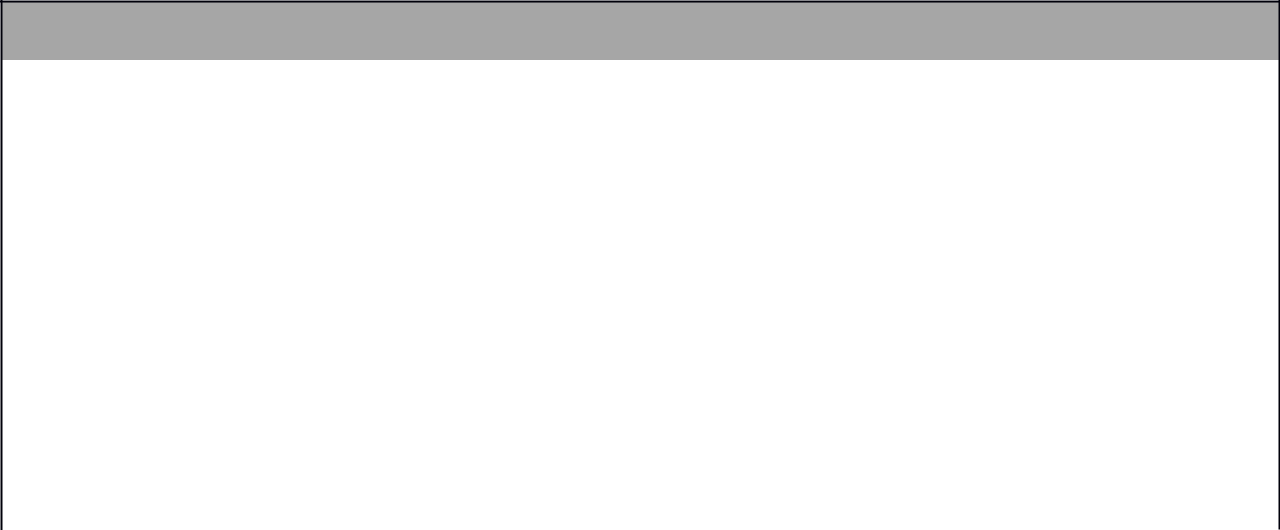 Апрель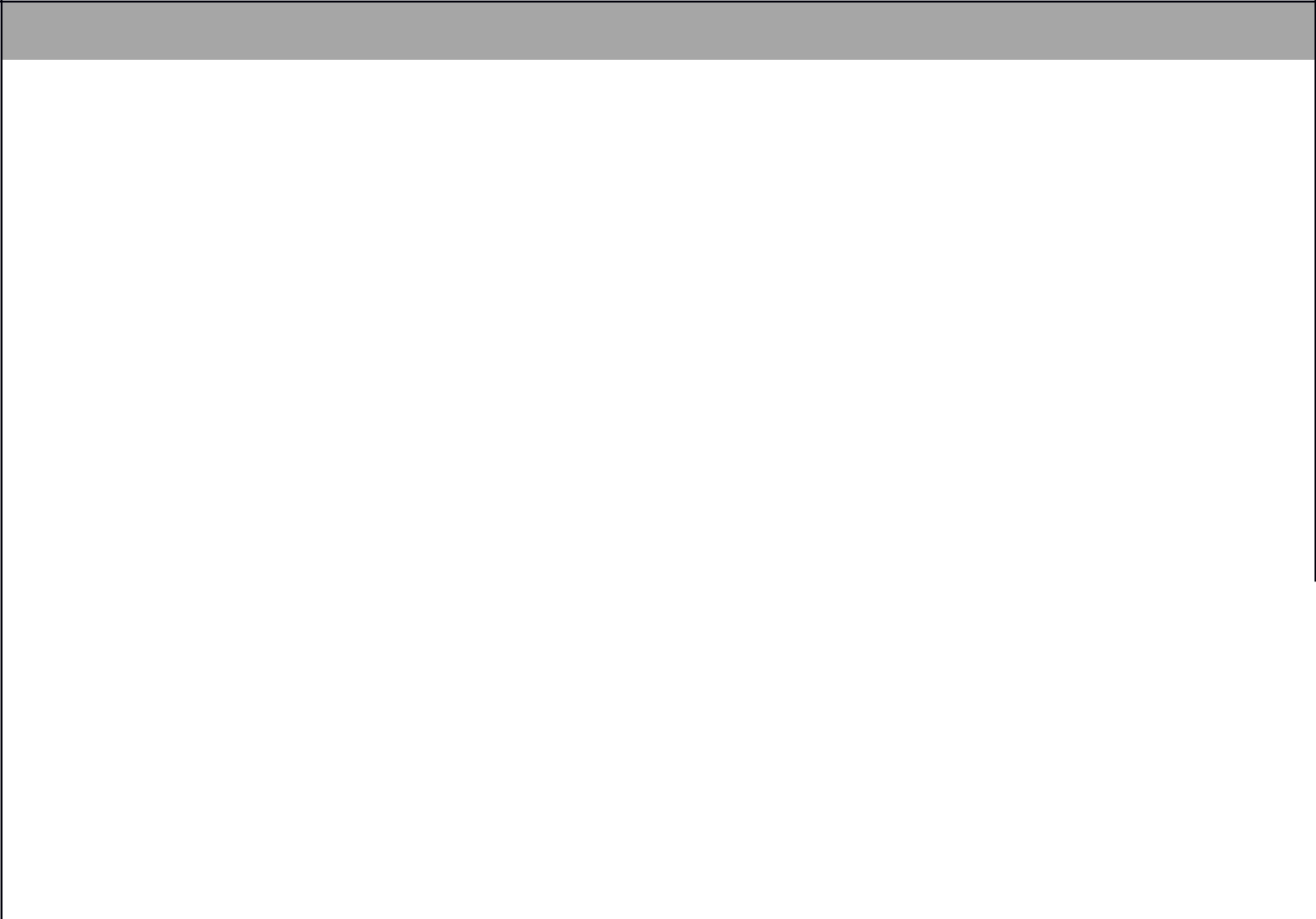 МайПлан работы социального педагога на 2 полугодиеПлан работы социального педагога на 2 полугодиеПлан работы социального педагога на 2 полугодиеПлан работы социального педагога на 2 полугодиеПлан работы социального педагога на 2 полугодиеПлан работы социального педагога на 2 полугодиеПлан работы социального педагога на 2 полугодиеПлан работы социального педагога на 2 полугодиеПлан работы социального педагога на 2 полугодиеПлан работы социального педагога на 2 полугодиеЯнварьЯнварьПроведение диагностическихПроведение диагностическихВ течениеСоциальныйметодик изучения личностиметодик изучения личностимесяцапедагог1Диагностическоеученикаученика1ДиагностическоеСбор и анализ «КарточекСбор и анализ «Карточекнарушения»нарушения»Контроль за соблюдениемКонтроль за соблюдениемСоциальныйрежима дня обучающихся.режима дня обучающихся.В течениепедагогПроведение индивидуальныхПроведение индивидуальныхВ течениеПроведение индивидуальныхПроведение индивидуальныхмесяцабесед профилактическогобесед профилактическогомесяцаИндивидуально-бесед профилактическогобесед профилактическогоИндивидуально-характера. Работа средихарактера. Работа среди2воспитательнаяхарактера. Работа средихарактера. Работа среди2воспитательнаяобучающихся школы пообучающихся школы поработаобучающихся школы пообучающихся школы поработавыявлению неформальныхвыявлению неформальныхвыявлению неформальныхвыявлению неформальныхобъединений, выявлениеобъединений, выявлениеобучающихся с девиантнымобучающихся с девиантнымповедением.поведением.3Работа сИндивидуальные консультации;Индивидуальные консультации;В течениеСоциальный3Работа смесяцапедагог3родителямиЗаседание Совета профилактикиЗаседание Совета профилактикимесяцапедагогродителямиЗаседание Совета профилактикиЗаседание Совета профилактикиЗаседание Совета профилактикиЗаседание Совета профилактикиОхрана детства,Анализ работы с опекаемымиАнализ работы с опекаемымиАнализ работы с опекаемымиВ течениеСоциальный4опека идетьми.детьми.месяцапедагогпопечительство5Работа сСовместное консультированиеСовместное консультированиеВ течениеСоциальный5Работа спроблемных родителей.проблемных родителей.месяцапедагогкласснымипроблемных родителей.проблемных родителей.месяцапедагогкласснымируководителямиКлассныеруководителиАнкетирование учащихся 8-11Анкетирование учащихся 8-1114.01.2020 г.14.01.2020 г.Социальныйклассов с целью выяснения ихклассов с целью выяснения ихпедагогзанятости во внеурочное время;занятости во внеурочное время;6ВнекласснаяТренинг по профилактикеТренинг по профилактике6работаасоциального поведения сасоциального поведения сработаасоциального поведения сасоциального поведения сосновами правовых знаний для 8основами правовых знаний для 8– 11 кл. (Занятия 9 и 10)– 11 кл. (Занятия 9 и 10)Организация беседыОрганизация беседыПоПоСоциальный7Внешние связипредставителяпредставителясогласованиюсогласованиюсогласованиюпедагог7Внешние связиправоохранительных органов справоохранительных органов справоохранительных органов справоохранительных органов собучающимися.обучающимися.ФевральФевральБеседы с обучающимися,Беседы с обучающимися,Социальныйстоящими на ВШУ школы, сстоящими на ВШУ школы, сВ течениепедагогобучающимися, нарушающимиобучающимися, нарушающимиВ течениеобучающимися, нарушающимиобучающимися, нарушающимимесяцадисциплину, проверкадисциплину, проверкамесяцадисциплину, проверкадисциплину, проверкаИндивидуально-Индивидуально-посещаемости кружков, секцийпосещаемости кружков, секцийИндивидуально-Индивидуально-обучающихся, находящихся вобучающихся, находящихся в1воспитательнаявоспитательнаясоциально опасном положении;социально опасном положении;работаработаконтроль за проведениемконтроль за проведениемсвободного временисвободного времениобучающихсяобучающихсяСбор и анализ «КарточекСбор и анализ «Карточекнарушения»нарушения»Проведение диагностическихПроведение диагностическихВ течениеСоциальный2ДиагностическоеДиагностическоеметодик изучения личностиметодик изучения личностимесяцапедагогученикаученикаРабота сРабота сРейды в неблагополучныеРейды в неблагополучныеВ течениеСоциальный3Работа сРабота ссемьи, индивидуальные беседы;семьи, индивидуальные беседы;месяцапедагог3родителямиродителямиродителямиродителямиЗаседание Совета профилактикиЗаседание Совета профилактикиЗаседание Совета профилактикиЗаседание Совета профилактикиОхрана детства,Охрана детства,Индивидуальная работа сИндивидуальная работа сВ течениеСоциальныйОхрана детства,Охрана детства,опекаемыми детьми по оказаниюопекаемыми детьми по оказаниюмесяцапедагог,4опека иопека иопекаемыми детьми по оказаниюопекаемыми детьми по оказаниюмесяцапедагог,4опека иопека ипомощи в учебной деятельности.помощи в учебной деятельности.классныепопечительствопопечительствопомощи в учебной деятельности.помощи в учебной деятельности.классныепопечительствопопечительстворуководителируководителиВнекласснаяВнекласснаяРолевая игра по профилактикеРолевая игра по профилактикеСоциальный5ВнекласснаяВнекласснаявредных привычек «Моя жизнь ввредных привычек «Моя жизнь в15.02.2020педагог5работаработамоих руках» (5-6 классы);моих руках» (5-6 классы);15.02.2020работаработамоих руках» (5-6 классы);моих руках» (5-6 классы);15.02.2020гРабота сРабота сКонсультации с класснымиКонсультации с класснымиВ течениеСоциальный6класснымикласснымируководителями: личныеруководителями: личныемесяцапедагог,руководителямируководителямибеседы, встречи;беседы, встречи;классныеклассныеПроведение классных часов вруководителивиде игр на сплочение икомандообразованиеЛайфхак от учителей  на тему21.02.2020Социальный7Просветительское«Расскажите про свой страх, какг.педагогвы с ним работаете?»МартМартРейды «Внешний видРейды «Внешний видВ течениеСоциальныйИндивидуально-обучающихся», Беседы собучающихся», Беседы смесяцапедагогИндивидуально-обучающимися, стоящими наобучающимися, стоящими на1воспитательнаяВШУ школы.ВШУ школы.работаСбор и анализ «КарточекСбор и анализ «КарточекСбор и анализ «КарточекСбор и анализ «Карточекнарушения»нарушения»Проведение диагностическихПроведение диагностическихВ течениеСоциальный2Диагностическоеметодик изучения личностиметодик изучения личностимесяцапедагогученикаученикаРабота сРейды в неблагополучные семьи,Рейды в неблагополучные семьи,В течениеСоциальный3Работа синдивидуальные беседы;индивидуальные беседы;месяцапедагог3родителямиродителямиЗаседание СоветапрофилактикиЗаседание СоветапрофилактикиЗаседание СоветапрофилактикиЗаседание СоветапрофилактикиОхрана детства,Индивидуальные консультацииИндивидуальные консультацииВ течениеСоциальный4опека и«Льготы опекаемым»«Льготы опекаемым»месяцапедагогпопечительствоАнкетирование учащихся с цельюАнкетирование учащихся с цельюВ течениеСоциальныйвыявления намерений повыявления намерений помесяцапедагог, зам.Внекласснаяокончанию МКОУ «СОШ №167»окончанию МКОУ «СОШ №167»директора по5Внекласснаяи дальнейших жизненных планови дальнейших жизненных плановВР, классные5работа(9-11 кл.);(9-11 кл.);руководителиработа(9-11 кл.);(9-11 кл.);руководителиЗапуск челенджа «Радость вЗапуск челенджа «Радость врадость»радость»Беседы с обучающимися,В течениеСоциальныйИндивидуально-стоящими на ВШУ школы,месяцапедагог1воспитательнаярейды «Контроль заработавыполнением режимаобучающегося»Социально-педагогическоеВ течениеСоциальныйпросвещение родителей измесяцапедагог2Работа снеблагополучных семей2Работа с«Продуктивное общение с2родителями«Продуктивное общение сродителямиребенком»;ребенком»;Совет профилактикиОхрана детства,Планирование летнего отдыхаВ течениеСоциальный3опека иопекаемых детеймесяцапедагогпопечительствоБеседа «УголовнаяВ течениеСоциальныйответственностьмесяцапедагогнесовершеннолетних»;4ВнекласснаяПроведение классных часов в4работавиде игр на сплочение иработавиде игр на сплочение икомандообразование;Запуск челенджа «21 добраяистория»Работа сРейды в неблагополучныеВ течениеСоциальныйРабота ссемьи, индивидуальные беседы,месяцапедагог,5класснымиконсультацииКлассныеруководителямиКлассныеруководителиСовместная работа соПоСоциальный6специалистами подростковогосогласованиюпедагогВнешние связинаркологического кабинета.НаркологическаяВстреча с инспектором поНаркологическаяВстреча с инспектором послужбаделам несовершеннолетних.службаделам несовершеннолетних.1ДиагностическЗаключительная диагностикаВ течениеСоциальный1оеучащихся, стоящих на ВШУмесяцапедагогоеучащихся, стоящих на ВШУмесяцапедагогБеседы с обучающимися,стоящими на ВШУ школы,Рейды «Контроль заИндивидуальнвыполнением режимаВ течениеСоциальныйИндивидуальнобучающегося». Проведениемесяцапедагого-обучающегося». Проведениемесяцапедагог2о-профилактических бесед и во2воспитательнаяпрофилактических бесед и вовоспитательнаявремя каникул с детьми,работавремя каникул с детьми,работасостоящими на ВШУ.состоящими на ВШУ.Организация занятости детей,состоящих на ВШУ вканикулярный период.Социально-воспитательноеВ течениеСоциальный пе3Работа спросвещение родителей: «Чтомесяцадагог3Работа снужно знать о своих детях?»;3родителяминужно знать о своих детях?»;родителямиСовет профилактикиОхранаОбследование жилищно-В течениеСоциальный4детства, опекабытовых условий жизнимесяцапедагогиопекаемых детейпопечительствоИнтеллектуальные игры для 4-Социальный6, 7-9 классов на темуВ течениепедагог, классные«Страницы историиВ течениеруководители«Страницы историимесяцаруководителиВнекласснаяОтечества»;месяца5ВнекласснаяОтечества»;5работаработаЗапуск челенджа «Друг дляЗапуск челенджа «Друг длядруга»Работа сИндивидуальные консультацииВ течениеСоциальный6класснымимесяцапедагог6руководителямруководителямиОзнакомление учащихсяВ течениеСоциальный7Профориентацвыпускных классов смесяцапедагог7ионноедоступными профессиями,ионноедоступными профессиями,профориентационный тестСоставление отчета опроделанной работе:В течениеВ течение8Анализ работыАнализ работы за 2019-2020месяцаСоциальный8Анализ работыучебный год;педагогучебный год;педагогПланирование работы на 2020-2021 учебный год.